FICHA DO ALUNO(A) – DADOS PESSOAIS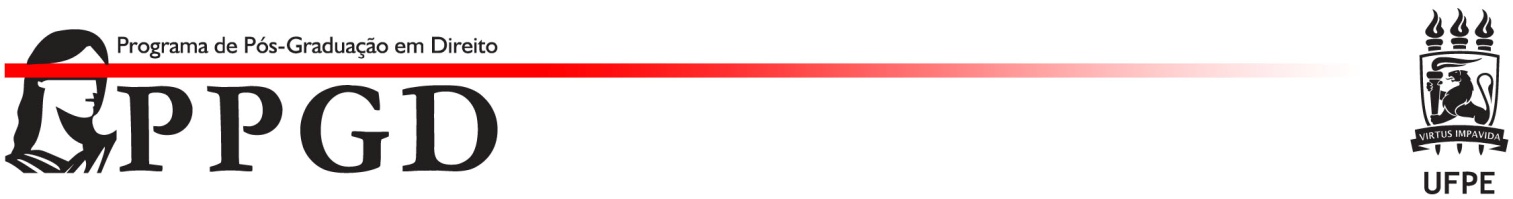 	       MESTRADO	DOUTORADODECLARO PRA OS DEVIDOS FINS QUE AS INFORMAÇÕES ACIMA SÃO VERDADEIRAS.RECIFE,____DE_______________DE 20_________________________________ASSINATURA DO ALUNO (a)*COLOCAR O NÚMERO DO REGISTRO GERAL, NÃO DE OUTRO DOCUMENTO OFICIAL COM FOTO (EX: OAB)*PREENCHER E ENVIAR ESCANEADO. LETRA LEGÍVEL E SEM RASURASRua do Hospicio 371, Bl. C, 2º Andar - Recife - PE -  Brasil - CEP 50060-080 Fone/Fax: 55 (81) 3221-2102 (81) 9470-8153  -  ww.ufpe.br/ppgd  -  e-mail: ppgd@ufpe.comMÊS E ANO DE INGRESSO:      /MÊS E ANO DE INGRESSO:      /MÊS E ANO DE INGRESSO:      /MÊS E ANO DE INGRESSO:      /MÊS E ANO DE INGRESSO:      /MÊS E ANO DE INGRESSO:      /MÊS E ANO DE INGRESSO:      /MÊS E ANO DE INGRESSO:      /MÊS E ANO DE INGRESSO:      /MÊS E ANO DE INGRESSO:      /ÁREA DE CONCENTRAÇÃO:                                LINHA DE PESQUISA:Transformações Do Direito Público                                             1.1              1.2 Transformações Do Direito Privado                                             2.1              2.2         2.3 Teoria Geral Do Direito Contemporâneo                           3.1              3.2        ÁREA DE CONCENTRAÇÃO:                                LINHA DE PESQUISA:Transformações Do Direito Público                                             1.1              1.2 Transformações Do Direito Privado                                             2.1              2.2         2.3 Teoria Geral Do Direito Contemporâneo                           3.1              3.2        ÁREA DE CONCENTRAÇÃO:                                LINHA DE PESQUISA:Transformações Do Direito Público                                             1.1              1.2 Transformações Do Direito Privado                                             2.1              2.2         2.3 Teoria Geral Do Direito Contemporâneo                           3.1              3.2        ÁREA DE CONCENTRAÇÃO:                                LINHA DE PESQUISA:Transformações Do Direito Público                                             1.1              1.2 Transformações Do Direito Privado                                             2.1              2.2         2.3 Teoria Geral Do Direito Contemporâneo                           3.1              3.2        ÁREA DE CONCENTRAÇÃO:                                LINHA DE PESQUISA:Transformações Do Direito Público                                             1.1              1.2 Transformações Do Direito Privado                                             2.1              2.2         2.3 Teoria Geral Do Direito Contemporâneo                           3.1              3.2        ÁREA DE CONCENTRAÇÃO:                                LINHA DE PESQUISA:Transformações Do Direito Público                                             1.1              1.2 Transformações Do Direito Privado                                             2.1              2.2         2.3 Teoria Geral Do Direito Contemporâneo                           3.1              3.2        ÁREA DE CONCENTRAÇÃO:                                LINHA DE PESQUISA:Transformações Do Direito Público                                             1.1              1.2 Transformações Do Direito Privado                                             2.1              2.2         2.3 Teoria Geral Do Direito Contemporâneo                           3.1              3.2        ÁREA DE CONCENTRAÇÃO:                                LINHA DE PESQUISA:Transformações Do Direito Público                                             1.1              1.2 Transformações Do Direito Privado                                             2.1              2.2         2.3 Teoria Geral Do Direito Contemporâneo                           3.1              3.2        ÁREA DE CONCENTRAÇÃO:                                LINHA DE PESQUISA:Transformações Do Direito Público                                             1.1              1.2 Transformações Do Direito Privado                                             2.1              2.2         2.3 Teoria Geral Do Direito Contemporâneo                           3.1              3.2        ÁREA DE CONCENTRAÇÃO:                                LINHA DE PESQUISA:Transformações Do Direito Público                                             1.1              1.2 Transformações Do Direito Privado                                             2.1              2.2         2.3 Teoria Geral Do Direito Contemporâneo                           3.1              3.2        NOME DO ALUNO (A):NOME DO ALUNO (A):NOME DO ALUNO (A):NOME DO ALUNO (A):NOME DO ALUNO (A):NOME DO ALUNO (A):NOME DO ALUNO (A):NOME DO ALUNO (A):NOME DO ALUNO (A):NOME DO ALUNO (A):FILIAÇÃO:FILIAÇÃO:FILIAÇÃO:FILIAÇÃO:FILIAÇÃO:FILIAÇÃO:FILIAÇÃO:FILIAÇÃO:FILIAÇÃO:FILIAÇÃO:NATURALIDADE:NATURALIDADE:NATURALIDADE:NATURALIDADE:NATURALIDADE:NACIONALIDADE:NACIONALIDADE:NACIONALIDADE:NACIONALIDADE:NACIONALIDADE:DATA DE NASC.:DATA DE NASC.:DATA DE NASC.:DATA DE NASC.:CPF:CPF:CPF:CPF:CPF:RG:                   DATA DE NASC.:DATA DE NASC.:DATA DE NASC.:DATA DE NASC.:ORG. EXP.:ORG. EXP.:ORG. EXP.:ORG. EXP.:ORG. EXP.:DATA DA EMISSÃO:END. RESIDENCIAL:END. RESIDENCIAL:END. RESIDENCIAL:END. RESIDENCIAL:END. RESIDENCIAL:END. RESIDENCIAL:END. RESIDENCIAL:END. RESIDENCIAL:END. RESIDENCIAL:END. RESIDENCIAL:CEP:CEP:BAIRRO:BAIRRO:BAIRRO:BAIRRO:BAIRRO:CIDADE:CIDADE:CIDADE:TEL 1:TEL 2:TEL 2:TEL 2:TEL 2:TEL 2:ESTADO CIVIL:ESTADO CIVIL:ESTADO CIVIL:ESTADO CIVIL:PROFISSÃO:PROFISSÃO:PROFISSÃO:PROFISSÃO:PROFISSÃO:PROFISSÃO:PROFISSÃO:PROFISSÃO:PROFISSÃO:PROFISSÃO:INSTITUIÇÃO OU EMPRESA QUE TRABALHA:INSTITUIÇÃO OU EMPRESA QUE TRABALHA:INSTITUIÇÃO OU EMPRESA QUE TRABALHA:INSTITUIÇÃO OU EMPRESA QUE TRABALHA:INSTITUIÇÃO OU EMPRESA QUE TRABALHA:INSTITUIÇÃO OU EMPRESA QUE TRABALHA:INSTITUIÇÃO OU EMPRESA QUE TRABALHA:INSTITUIÇÃO OU EMPRESA QUE TRABALHA:INSTITUIÇÃO OU EMPRESA QUE TRABALHA:INSTITUIÇÃO OU EMPRESA QUE TRABALHA:ENDEREÇO PROFISSIONAL:ENDEREÇO PROFISSIONAL:ENDEREÇO PROFISSIONAL:ENDEREÇO PROFISSIONAL:ENDEREÇO PROFISSIONAL:ENDEREÇO PROFISSIONAL:ENDEREÇO PROFISSIONAL:ENDEREÇO PROFISSIONAL:ENDEREÇO PROFISSIONAL:ENDEREÇO PROFISSIONAL:BAIRRO:BAIRRO:BAIRRO:CIDADE:CIDADE:CIDADE:CIDADE:CIDADE:FONE:FONE:PERÍODO DO EXAME DE SELEÇÃO ME/DO: PERÍODO DO EXAME DE SELEÇÃO ME/DO: PERÍODO DO EXAME DE SELEÇÃO ME/DO: PERÍODO DO EXAME DE SELEÇÃO ME/DO: PERÍODO DO EXAME DE SELEÇÃO ME/DO: PERÍODO DO EXAME DE SELEÇÃO ME/DO: PERÍODO DO EXAME DE SELEÇÃO ME/DO: PERÍODO DO EXAME DE SELEÇÃO ME/DO: PERÍODO DO EXAME DE SELEÇÃO ME/DO: PERÍODO DO EXAME DE SELEÇÃO ME/DO: EMAIL: